СВОДНЫЙ ОТЧЕТо реализации и оценке эффективности муниципальных программза 2023 годСведения о ходе реализации программСводный годовой отчет о реализации муниципальных программ Шуйского муниципального района за 2023 год (далее – Сводный отчет) подготовлен в соответствии с Порядком принятия решений о разработке, формирования, реализации и проведения оценки эффективности реализации муниципальных программ Шуйского муниципального района, утвержденным постановлением Администрации Шуйского муниципального района от 04.10.2016 № 493-п.Основой для формирования Сводного отчета являются годовые отчеты администраторов муниципальных программ.Согласно постановлению  от 08.11.2022 года № 744-п «О внесении изменений в постановление Администрации Шуйского муниципального района от 21.10.2016 № 527-п «Об утверждении Перечня муниципальных программ Шуйского муниципального района» в 2023 году обеспечена реализация 12 муниципальных программ (далее – МП):- в сфере экономики (1 МП)- в сфере культуры (2 МП)- в сфере образования (1 МП)- в сфере ЖКХ (1 МП)- в сфере муниципального управления (1 МП)- в сфере сельского хозяйства (1 МП)- в сфере безопасности (1 МП)- в сфере охраны труда (1 МП)- в сфере управления муниципальной собственностью и земельными ресурсами (1 МП)- в сфере развития автомобильных дорог (1 МП)- в сфере финансов (1МП)Реализация программ направлена на решение основных стратегических целей и задач:- создание благоприятных условий для развития субъектов малого и среднего предпринимательства, а также физических лиц, не являющихся индивидуальными предпринимателями и применяющих специальный налоговый режим «Налог на профессиональный доход»;- формирование единого культурного пространства, создание условий для сохранения и развития культурного потенциала Шуйского муниципального района; - создание возможностей доступа всех слоев населения Шуйского муниципального района к регулярным занятиям физической культурой и массовым спортом;- повышение качества образовательных услуг и обеспечение возможности для населения Шуйского муниципального района получить доступное образование;- создание условий для приведения коммунальной инфраструктуры в соответствие со стандартами качества, обеспечивающими комфортные условия проживания;- повышение эффективности и результативности управления в органах местного самоуправления Шуйского муниципального района;- создание благоприятной среды для развития сельского хозяйства на территории Шуйского муниципального района;- развитие системы профилактики правонарушений и повышение уровня безопасности на территории Шуйского муниципального района;- улучшение условий и охраны труда в целях снижения профессиональных рисков работников отраслевых  (функциональных) органов и иных структурных подразделений Администрации Шуйского муниципального района, муниципальных учреждений Шуйского муниципального района;- повышение эффективности управления муниципальной собственностью, направленной на увеличение доходов бюджета района и организация эффективного управления земельными ресурсами на территории муниципального района;- сохранение и улучшение качества существующей сети автомобильных дорог. Повышение уровня безопасности дорожного движения, а также законопослушного поведения граждан при соблюдении правил дорожного движения (далее - ПДД);- обеспечение долгосрочной сбалансированности и устойчивости бюджета Шуйского муниципального района, повышение качества управления муниципальными финансами.Для реализации муниципальных программ было фактически израсходовано 460504295,54 рублей, что составляет 96,65% от запланированного бюджета. Общее увеличение бюджета программ в 2023 году по сравнению с 2022 годом составило 101,02%.Наибольший объем финансирования – 63,3% от общего объема был направлен на реализацию программы «Развитие системы образования Шуйского муниципального района». Далее процентное соотношение распределено следующим образом:11,8% - на МП «Совершенствование организации муниципального управления»;9,6% - на МП «Обеспечение качественным жильем и услугами жилищно-коммунального хозяйства населения Шуйского муниципального района»;8,7% - на МП «Развитие автомобильных дорог Шуйского муниципального района»; 4,1% - на МП «Развитие культуры в Шуйском муниципальном районе»;1,2% - на МП «Управление муниципальными финансами».По остальным  МП финансирование составило менее 1% от общего объема.В 2023 году низкий процент исполнения в финансовой части выявлен в следующих МП: - «Экономическое развитие Шуйского муниципального района» - 57,18%;- «Развитие физической культуры В Шуйском муниципальном районе» - 66,75%;- «Улучшение условий и охраны труда в Шуйском муниципальном районе» - 73,04%.Семь программ показали высокий процент исполнения в финансовой части:- «Развитие автомобильных дорог Шуйского муниципального района» - 95,76%;- «Совершенствование организации муниципального управления» - 96,92%;- «Развитие системы образования Шуйского муниципального района» - 98,71%;- «Управление муниципальными финансами Шуйского муниципального района» - 99,16%;- «Совершенствование управления муниципальной собственностью Шуйского муниципального района» - 100%; - «Развитие культуры в Шуйском муниципальном районе» - 100%;- «Развитие сельского хозяйства и регулирования рынков сельскохозяйственной продукции, сырья и продовольствия Шуйского муниципального» - 100%.В целом реализацию муниципальных программ в 2023 году можно признать удовлетворительной.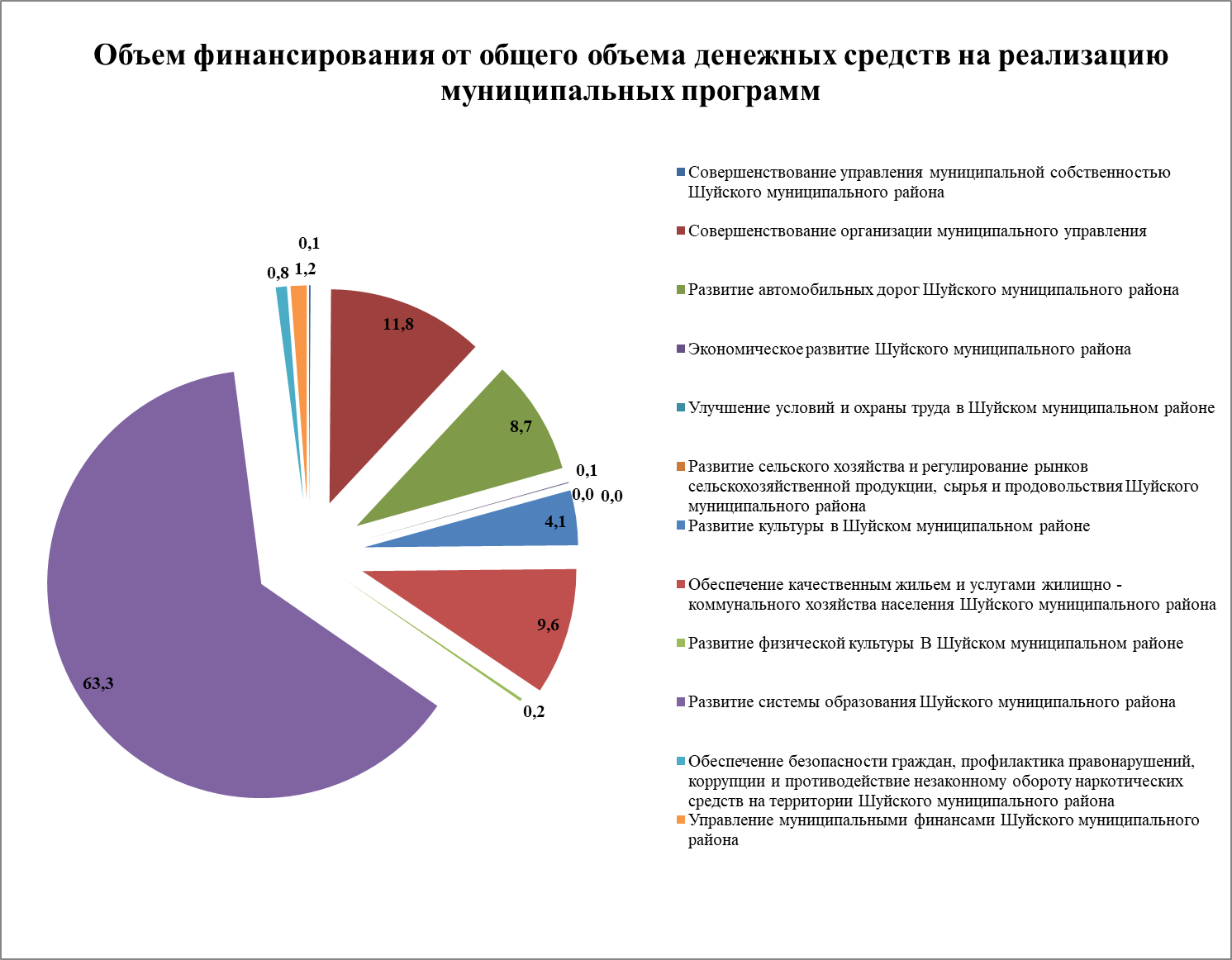 Сведения об оценке эффективности реализации Программ за 2023 год№ п/пПрограммаПлановые расходы на 2023,рублейКассовые расходы за 2023,рублейСтепень соответствия запланированному уровню расходов (CЭп)Степень достижения планируемых значений показателейпрограммы (СДп)Поправочный коэффициент (к)Эффективность реализации программы(ЭРп)Предложения о целесообразности продолжения или прекращения реализации, изменений утвержденных программ1«Совершенствование управления муниципальной собственностью Шуйского муниципального района»527 407,41527 407,4110,941,251,175Целевые показатели практически достигнуты. Финансирование программы исполнено на 100%. Программа является эффективной.2«Совершенствование организации муниципального управления»56 192 645,8254 461 543,580,970,971,251,176Целевые показатели практически достигнуты. Финансирование программы исполнено на 97%.  Программа является эффективной.3«Развитие автомобильных дорог Шуйского муниципального  района»41 751 956,8139 981 901,160,960,971,251,164Целевые показатели практически достигнуты. Финансирование программы исполнено на 96%.  Программа является эффективной.4«Экономическое развитие Шуйского муниципального района»458 000,00261 862,000,5710,750,43Целевые показатели достигнуты, но финансирование программы исполнено на 57% вследствие невостребованности субсидий на отдельные виды затрат, в результате чего программа является низкоэффективной.5«Улучшение условий и охраны труда в Шуйском муниципальном районе»72 500,0052 957,500,730,741,250,68Целевые показатели практически достигнуты. Финансирование программы исполнено на 73%. Программа является эффективной.6«Развитие сельского хозяйства и регулирование рынков сельскохозяйственной продукции, сырья и продовольствия Шуйского муниципального района»40 000,0040 000,0010,971,251,21Целевые показатели практически достигнуты. Финансирование программы исполнено на 100%.  Программа является эффективной.7«Развитие культуры в Шуйском муниципальном районе»19 092 672,1919 092 672,19111,251,25Целевые показатели достигнуты. Финансирование программы исполнено на 100%.  Программа является эффективной.8Обеспечение качественным жильем и услугами жилищно-коммунального хозяйства населения Шуйского муниципального района»51 053 113,5444 097 405,540,860,871,250,94Целевые показатели практически достигнуты. Финансирование программы исполнено на 86%. Программа является эффективной.9«Развитие физической культуры в Шуйском муниципальном районе»1 479 489,00987 540,000,670,990,90,6Целевые показатели практически достигнуты. Финансирование программы исполнено на 67% вследствие отмены некоторых массовых мероприятий, в результате чего программа является низкоэффективной.10«Развитие системы образования Шуйского муниципального района»295 362 391,60291 543 152,210,990,991,251,23Целевые показатели практически достигнуты. Финансирование программы исполнено на 99%.  Программа является эффективной.11«Обеспечение безопасности граждан, профилактика правонарушений, коррупции и противодействие незаконному обороту наркотических средств на территории Шуйского муниципального района»4 770 916,513 863 811,150,810,951,10,85Целевые показатели практически достигнуты. Финансирование программы исполнено на 81%.  Программа является эффективной.12«Управление муниципальными финансами Шуйского муниципального района»5 641 209,125 594 042,80,990,991,251,23Целевые показатели практически достигнуты. Финансирование программы исполнено на 99%.  Программа является эффективной.Итого:Итого:476 442 302,00460 504 295,540,97Целевые показатели муниципальных программ в 2023 году выполнены практически в полном объеме. Финансирование программ исполнено на 97%Программы являются эффективными.